Муниципальное дошкольное образовательное бюджетное учреждение детский сад №4 “Ромашка” станицы Советской муниципального образования Новокубанский районТема  самообразования Инструктора по физической культуре                                Поповой Елены Сергеевны«Подвижные игры и игровые задания с мячом как средство развития ловкости у старших дошкольников».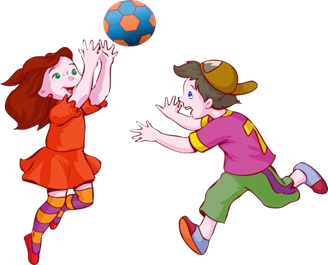                   2022-2023Тема: «Подвижные игры и игровые задания с мячом как средство развития ловкости у старших дошкольников». Срок реализации –  1 год.Участники: дети, воспитатели.Цель: способствовать укреплению здоровья воспитанников в ходе развития ловкости детей средствами подвижных игр и игровых заданий спортивной направленности с мячом.  Задачи:1.	Изучение и анализ психолого-педагогической литературы по данной проблеме. 2.	Планирование теоретической и практической деятельности в ДОУ в данном направлении. 3.	Создание необходимых условий для организации игровых заданий спортивной направленности, упражнений и подвижных игр с мячом.  4. Подготовить (провести) консультацию для педагогов на тему: «Развитие ловкости у детей старшего дошкольного возраста в процессе подвижных игр и игровых упражнений с мячом» и «История возникновения мяча».	 Актуальность. Я считаю, что в общей системе всестороннего развития человека физическое воспитание ребенка занимает важное место. Именно в дошкольном возрасте закладываются основы здоровья, физического развития, формируются двигательные навыки, создается фундамент для развития физических качеств. Психофизические качества (двигательные способности) имеют большое значение для укрепления здоровья, физического совершенствования детей, овладения ими широким кругом движений. Исследованием особенностей развития психофизических качеств у дошкольников занимались такие педагоги как Е.Н. Вавилова, В.А. Муравьев, Н.Н. Назарова, М.Ю. Кистяковская и другие. Специалисты В.А. Степаненкова, Ф. Фребель, Д.В. Хухлаева указывают, что в области физического воспитания детей дошкольного возраста, гармонично развитые психофизические качества (двигательные способности), играют решающую роль в играх и разнообразной деятельности детей при меняющихся условиях окружающей среды, способствуют появлению активности, самостоятельности, уверенности, самообладания, умственной деятельности детей.  В связи с решением задач физической культуры в нашем ДОУ все больше внимания уделяется развитию двигательных способностей у детей дошкольного возраста, а физическое воспитание направлено на формирование двигательных навыков и развитие психофизических  качеств таких, как быстрота и точность движений, их своевременность и согласованность. Все названные категории в теории и методике физического воспитания связывают с понятием «ловкость». Н.А. Бернштейн считает, что огромную потребность в движениях дети обычно стремятся удовлетворить в игре. Играть для них – это, прежде всего, двигаться, действовать. У детей дошкольного возраста особенно важно сконцентрировать внимание на развитие в игре ловкости. Е.Н. Вавилова, В.И. Усаков, Д.В. Хухлаева считают, что развитие ловкости значительным образом влияет на развитие умственной деятельности ребенка, а, именно, на этапе дошкольного возраста закладывается фундамент его будущей жизни. Осокина Т.И. полагает, что ловкость – способность быстро перестраивать двигательную деятельность соответственно возникающим по ходу деятельности неожиданным условиям и овладевать новыми движениями. По мнению Матвеева Л.П. ловкость — способность быстро овладевать новыми движениями (способность быстро обучаться), быстро перестраивать деятельность в соответствии с требованиями внезапно меняющейся обстановки. Анализируя наблюдения за самостоятельной двигательной активностью дошкольников я сделала вывод, что на НОД по физической культуре воспитанники правильно усваивают технику выполнения определённых движений, но в свободной деятельности допускают некоторые ошибки, не совершенствуют  освоенные движения и ловкость в подвижных  играх, не умеют рационально использовать имеющийся двигательный опыт. Следовательно, результаты двигательного опыта, накопленного в специально организованной обстановке, не переносятся в свободную двигательную активность. Таким  образом,  выявлена проблема  в необходимости развития ловкости у старших дошкольников. Наиболее ценным для этого можно представить игровой метод, который обладает признаками, характерными для игр в физическом воспитании. Поэтому предложенная тема «Подвижные игры и игровые задания с мячом как средство развития ловкости у старших дошкольников» является актуальной.Значение игр с мячом.  Миронова Р.М. отмечает, что игры с мячом играют особую роль в формировании координационных качеств: ловкости, глазомере, быстроте реакции; нормализуют эмоционально-волевую сферу.     Согласно взглядов Филлиповой С.О., Холодова Ж.К., Осокиной Т.И., Ефименко Н.Н., Пензулаевой Л. И., Ториева А.Ш. игровые упражнения и подвижная игра с мячом являются эффективным средством развития ловкости, так как отвечают возрастным психофизиологическим особенностям и потребностям детей, играют важную роль в формировании личности ребенка.  Проблема. Результаты двигательного опыта, накопленного воспитанниками в специально организованной деятельности, не переносятся ими в свободную двигательную активность.  Ожидаемые результаты (целевые ориентиры). Умение воспитанников быстро реагировать на динамически изменяющиеся игровые ситуации, когда дети в достаточной мере овладели предложенными действиями с мячом, уверенность, стремление к лучшему результату.                                                                                     Работа над темой включает в себя деятельность по трём направлениям: работа с детьми, и педагогами ДОУ, что способствует формированию углубленных  знаний о мяче в целом и совершенствованию умений, навыков и комбинированных манипуляций с ним.  Игровые задания спортивной направленности, упражнения и подвижные игры с мячом ориентированы на подготовительную возрастную группу и рассчитаны на один раз в неделю в первую половину.Этапы работы. I этап. Подготовительный – изучение и анализ специальной литературы, формулирование цели и задач, определение средств, форм и методов работы, диагностическое обследование воспитанников. Разработка тематического плана работы по развитию ловкости детей седьмого года жизни, разработка картотеки игровых заданий спортивной направленности, упражнений и подвижных игр с мячом. II этап. Основной – создание условий для организации различных игровых заданий спортивной направленности, упражнений и подвижных игр с мячом (пополнение необходимой предметно пространственной развивающей среды: мячи различного диаметра и вида). Базовые операции детей с мячом, углубленное разучивание спортивных действий с мячом, совершенствование всех действий и комбинированных манипуляций дошкольников с мячом через игровые упражнения и подвижные игры. Теоретическое и практическое просвещение семей по теме самообразования. Тесное и продуктивное сотрудничество с педагогами по данному вопросу. III этап. Заключительный. Анализ результатов реализации поставленных цели и задач, анализ эффективности проделанной работы, корректирование содержания деятельности, анализ в целом. Методы и приемы: o	метод упражнений с четко заданной программой действий, порядком их повторения, точной дозировкой нагрузки и установленными интервалами отдыха; o практический метод; o игровой метод; o	словесный метод (рассказ, беседа, объяснение, указание, команды, распоряжение, оценка, анализ двигательных действий и др.); o	наглядный метод (показ, имитация, поддержка, помощь, страховка, использование зрительных ориентиров). Форма обучения: специально организованная образовательная деятельность в режиме дня - групповые, подгрупповые и индивидуальные занятия по овладению необходимыми физическими упражнениями. Имитационные упражнения, игровые задания спортивной направленности, упражнения и подвижные игры с мячом.  Место проведения: спортивный зал , спортивная площадка. Предметно–пространственная развивающая среда.Мячи массажные Мячи надувные Мячи - хопы Мяч футбольный и волейбольный Мячи теннисные Мячи набивные (масса 1кг) Кегли, конусы, дуги Стойки, сетка Баскетбольная корзина Теннисные ракетки с мячами Обручи большие и средние.ОСНОВНЫЕ НАПРАВЛЕНИЯ И ДЕЙСТВИЯ ДЛЯ ПОВЫШЕНИЯ  ЛИЧНОГО САМООБРАЗОВАНИЯ МЕТОДИЧЕСКАЯ РАБОТА И ВЗАИМОДЕЙСТВИЕ С ПЕДАГОГАМИ РАБОТА С ДЕТЬМИРАБОТА С РОДИТЕЛЯМИПРАКТИЧЕСКИЙ ВЫХОД    ДОПОЛНИТЕЛЬНО НА ПЕРСПЕКТИВУСписок изучаемой литературы.1.	Вавилова Е.Н. Развивайте у дошкольников ловкость, силу, выносливость. Пособие для воспитателя детского сада. М.: Просвещение, 1981. 2.	Емельянова М.Н. Подвижные игры как средство формирования самооценки. Ребенок в детском саду, 2007.  3.	Кузнецов В.С., Г.А. Колодницкий. Физические упражнения и подвижные игры. Методическое пособие. М.: НЦ ЭНАС, 2006. 4.	Рунова М.А. Двигательная активность ребенка в детском саду 5-7 лет. Пособие для воспитателя детского сада.  М.: Айрис-Пресс, 2000. 5.	Степаненкова Э.Я. Теория и методика физического воспитания и развития ребенка.  Учебное пособие. М.: Воспитание дошкольника, 2006.  6.	Тарасова Т.А. Контроль физического состояния детей дошкольного возраста. Методические рекомендации для руководителей и педагогов ДОУ. М.: ТЦ Сфера, 2005.  7.	Филиппова С.О. Формирование у дошкольников двигательных навыков. Пособие для воспитателя детского сада.  8.	Хухлаева Д.В. Методика физического воспитания в дошкольных учреждениях. Пособие для воспитателя детского сада.  9.	Шебеко В.Н. Физическое воспитание дошкольников. Пособие для воспитателя детского сада.  10.	Баскетбол для всех и каждого. Учебно-методическое пособие под общей редакцией Тригорлова В.В. - 2007. 11.	Бернштейн Н.А. О ловкости и ее развитии. М.: Физкультура и спорт, 1991.   12.	Воронцова О. Игровые приемы. Дошкольное воспитание. - 2009. - № 9. – 57-59. 13.	Миронова Р.М. Игра в развитии активности детей. Книга для учителя. Минск: Нарасвета, 1989. 14.	Сборник подвижных игр для работы с детьми 2-7 лет. Авторсоставитель   Э. Я.  Степаненкова. М.: Мозаика-синтез, 2011. 15.	Теплова И. Школа мяча. Дошкольное воспитание. - № 10. – 2008. 16.	Фурманов А.Г. Волейбол на лужайке, в парке, во дворе. М.:+ ссылки на интернет ресурсыhttps://pedrazvitie.ru/  , https://portalpedagoga.ru/ ,http://dohcolonoc.ru/ ,http://ped-kopilka.ru/ ,http://vospitatel.com.ua/Содержание работыФормы работыСрокиОтметка о выполненииИзучение новинок специализированной методической литературы по организации и проведению спортивных и подвижных игр с мячом в д/саду.  СамообразованиеСентябрь«История происхождения мяча».КонсультацияМартВыявление наиболее эффективных форм, методов и приёмов работы с воспитанниками для повышения уровня развития их ловкости.АнализНоябрь«Развитие ловкости у детей старшего дошкольного возраста в процессе подвижных игр и игровых упражнений с мячом».КонсультацияФевраль«Мяч и Я – Друзья!».Открытое занятиеАпрельСодержание работыФормы работыСрокиОтметка о выполненииДиагностическое обследование - определение уровня развития ловкости у старших дошкольников на начало учебного года.Индивидуальная и подгрупповая работа  СентябрьРазучивание речёвок, как одного из эффективных средств мотивации к  выполнению физических упражнений с мячом.Групповая и подгрупповая работаВ течение годаЗнакомство с важными правилами поведения и соблюдения техники безопасности во время подвижных, спортивных игр и игровых заданий с мячом.  Тематические занятияОктябрь«Школа мяча» (подготовительная группа).Игра на прогулкеОктябрь, Апрель, МайИгровые упражнения с мячом в режимных моментах. Подвижные и спортивные игры с мячом.Динамические «минутки».Октябрь, Ноябрь, Декабрь«Тренируйся, не робей, за мячом беги быстрей!» (подготовительная группа).Тематические практические занятияЯнварь, Февраль, МартТурнир «Подвижных и спортивных игр с мячом» (подготовительная группа).Дружеский турнирАпрель«Мяч и Я – Друзья!» (подготовительная группа).Открытое занятиеАпрельДиагностическое обследование - определение уровня развития ловкости у старших дошкольников на конец учебного года.Индивидуальная и подгрупповая работаМайСодержание работыФормы работыСрокиОтметка о выполнении«Физическая культура и оздоровление».АнкетированиеОктябрь«Развиваем ловкость у дошколят».  Стендовая информацияНоябрь««Развитие ловкости у детей старшего дошкольного возраста в процессе подвижных игр и игровых упражнений с мячом». Разновидности мяча».Тематические памятки  Январь«Мама, папа, я и Мяч!».Консультация, адресная рекомендацияМарт«В Стране  спортивных мячей».Познавательно – игровая программа  МайСодержание работыФормы работыСрокиОтметка о выполненииРезультаты диагностического обследования - определения уровня развития ловкости у старших дошкольников на начало учебного года.  Протокол показателей уровня развития ловкостиСентябрьТематическая консультация «Важные правила поведения и соблюдения техники безопасности во время подвижных, спортивных игр и игровых заданий с мячом».  ОктябрьКартотека речёвок для мотивации к  выполнению физических упражнений с мячомНоябрьКонсультация «Развитие ловкости у детей старшего дошкольного возраста в процессе подвижных игр и игровых упражнений с мячом».  Методическая разработкаДекабрьНаглядные рекомендации «Организация игр и упражнений с мячом с детьми старшего дошкольного возраста в режимных моментах».Методическая разработкаЯнварьТематическая картотека «Подвижные игры и игровые упражнения спортивной направленности с мячом для развития ловкости дошкольников».Методическая разработкаФевральКонсультация, адресная рекомендация  «Мама, папа, я и Мяч!».  Методическая разработкаМартКонспект НОД по физической культуре  «Мяч и Я – Друзья!». Конспект турнира «Подвижных и спортивных игр с мячом».Открытое занятиеАпрельРезультаты диагностического обследования - определения уровня развития ловкости у старших дошкольников на конец учебного года.  Протокол показателей уровня развития ловкостиМайСодержание работыФормы работыСрокиОтметка о выполненииИзучение новых авторских программ, практического опыта инструкторов по физической культуре из образовательных ресурсов по теме самообразования.СамообразованиеВ течение года и по мере необходимостиПоиск адресов прогрессивного  педагогического опыта коллег по данной тематике, изучение полученного банка данных.СамообразованиеВ течение годаПубликация на сайте ДОУ актуальной информации и материалов по теме самообразования для педагогов и родителей. Публикации методических разработок в электронных печатных изданиях. Размещение разработок из опыта работы в сетевых образовательных пространствах.ИКТ  В течение года и по мере необходимостиРазработка картотеки схематических карточек к игровым заданиям спортивной направленности с мячом.  Тематическая картотека 	В течение года